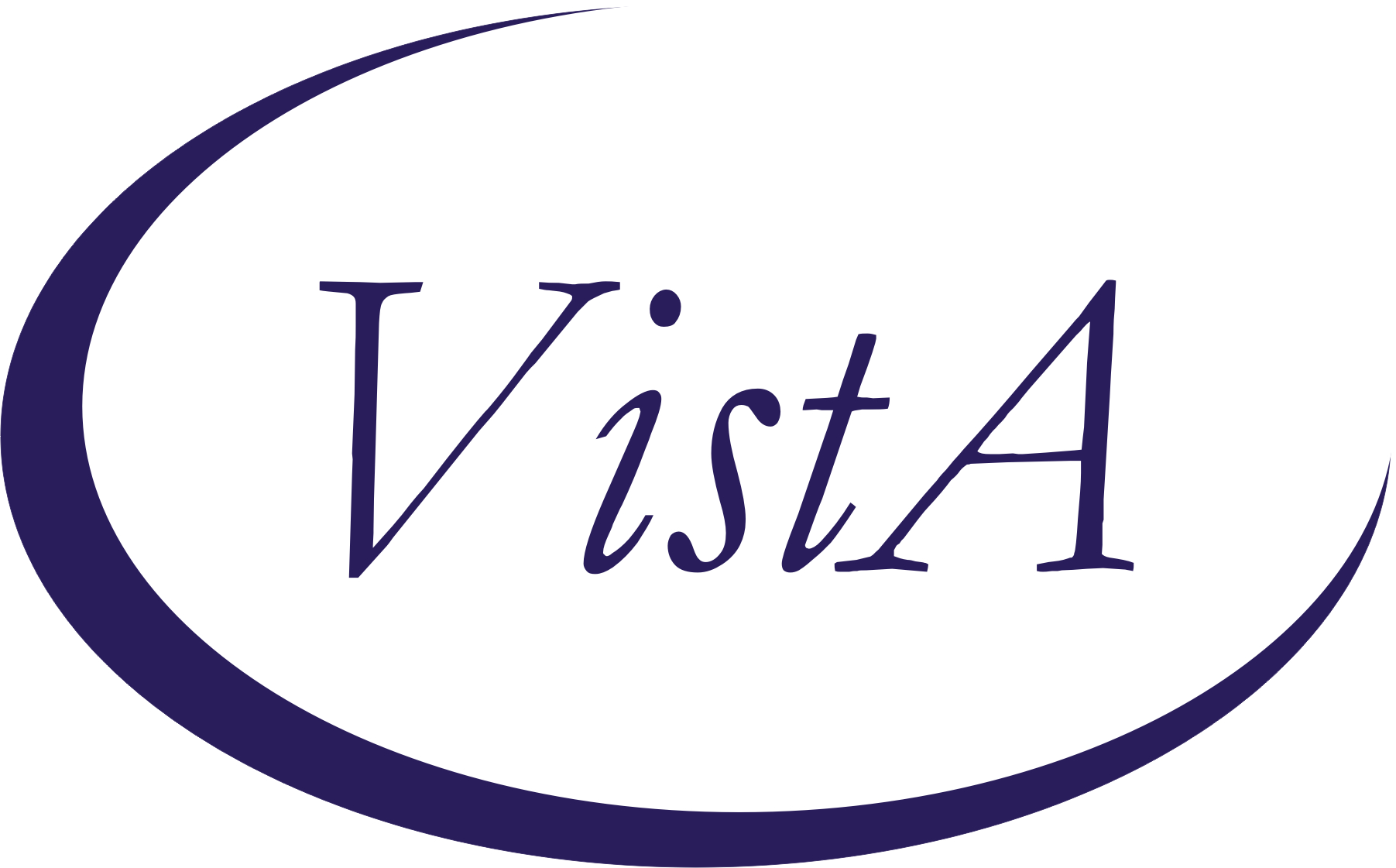 Update _2_0_173QClinical RemindersVA-COVID-19 IMMUNIZATION REMINDER UPDATEInstall GuideJanuary 2022Product DevelopmentOffice of Information TechnologyDepartment of Veterans AffairsTable of ContentsIntroduction	1Pre-Install	3Install Details	5Install Example	6Post-Installation	10IntroductionDESCRIPTION: This reminder update sends out an updated version of the Covid Immunization reminder dialogs and reminder definition that are discussed below.173Q makes updates to the VA-SARS-COV-2 IMMUNIZATION reminder dialog and associated progress note template. Reminder exchange entry UPDATE_2_0_173Q VA-COVID-19 IMMUNIZATION REMINDER DEFINITION CHANGES RT VA-SARS-COV-2 VACCINE INDICATION MRNA BOOSTER      Finding #   6	Update to I V>11 for age, update found text FF 13,14, 16 and 43, 44, 46 changed to 5M from 6MUpdate taxonomy VA-SARS-COV-2 IMM JANSSEN SERIES 2 with code 0034A which was finally just released in a Lexicon patch. FF 60-73   change 150D to 120DReplace CVX 208 with both 208 & 217 in 61, 63, 65, 67, 71.  Add FF 74 to add CVX217 since adding it to 73 is too long and fails.   (see the Clinical Reminder Technical description for what was replaced in each of these FFs).DIALOG CHANGESThe text in the following dialog elements and groups is updated by this reminder update to include the 5 month interval for Pfizer booster doses:VAL-SARS-COV-2 BOOSTER DOSE DSP TEXT GP   VAL-SARS-COV-2 BOOSTER CDC INFO   VAL-SARS-COV-2 ADDL DOSE IMMUNOC BOOSTER INFOVAL-SARS-COV-2 C2 BOOSTER INFOVAL-SARS-COV-2 D2 BOOSTER INFO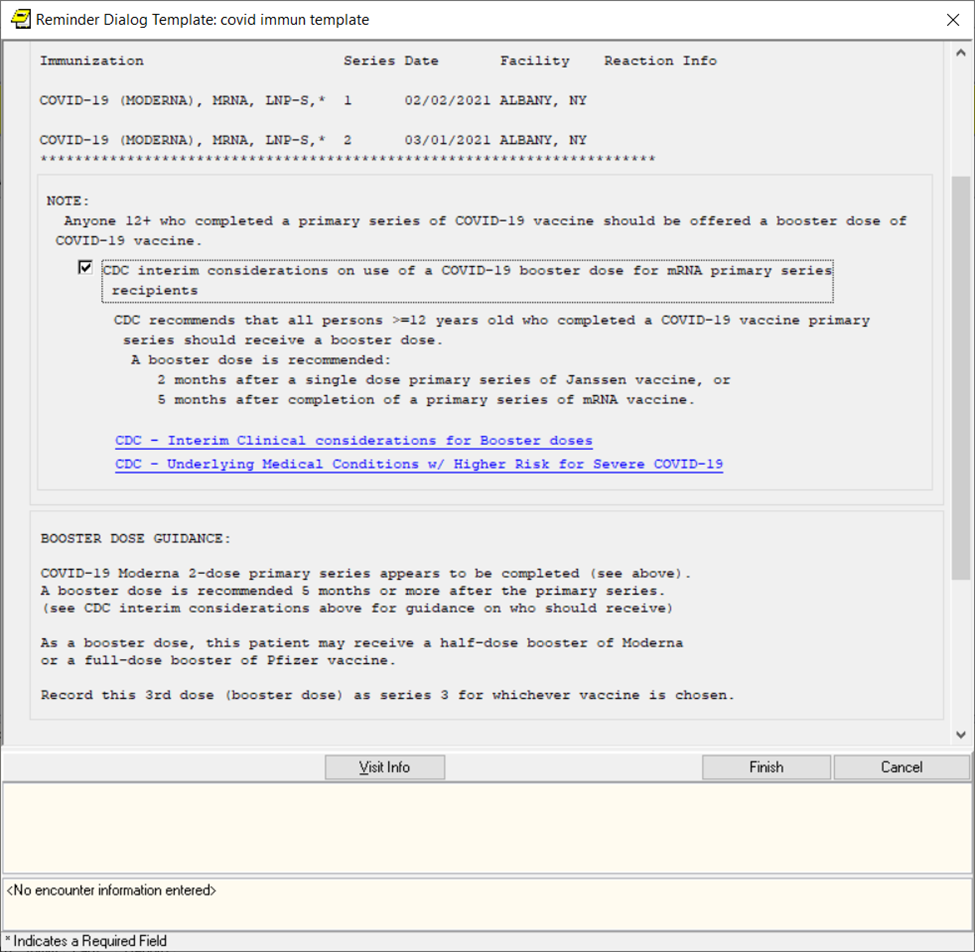 Thank you to the following test sites who installed and tested this reminder update:New Mexico VA Health Care System (Albuquerque) VA Nebraska Western Iowa Health Care SystemRalph J Johnson VA Medical Center (Charleston)Aleda E. Lutz VA Medical Center (Saginaw)VA Maryland Health Care System (Baltimore)VA BronxUPDATE_2_0_173Q contains 1 Reminder Exchange entry: UPDATE_2_0_173Q VA-COVID-19 IMMUNIZATION REMINDER with the following components:TIU TEMPLATE FIELD   1  IM SARS COV-2 CDC VACCINE CLINICAL CONSIDERATIONS       BOOSTERURL                                           2  IM SARS COV-2 A1 BOOSTER INFO                        3  IM SARS COV-2 D2 BOOSTER INFO                        4  IM SARS COV-2 C2 BOOSTER INFO                     IMMUNIZATION      COVID-19 (PFIZER), MRNA, LNP-S, PF, 30 MCG/0.3 ML       DOSE, TRIS-SUCROSE (AGES 12+ YEARS)                     COVID-19 (PFIZER), MRNA, LNP-S, PF, 30 MCG/0.3 ML       DOSE                                                    COVID-19 (MODERNA), MRNA, LNP-S, PF, 100 MCG OR         50 MCG DOSE                                             COVID-19 (SINOVAC), INACTIVATED VIRUS, NON-US           COVID-19 (BIBP, SINOPHARM) IV NON-US VACCINE            SARS-COV-2 (COVID-19) VACCINE, UNSPECIFIED              COVID-19 (ASTRAZENECA), VECTOR-NR, RS-CHADOX1,          PF, 0.5 ML                                              COVID-19 (NOVAVAX), SUBUNIT, RS-NANOPARTICLE+MATRI      X-M1 ADJUVANT, PF, 0.5 ML                               COVID-19 (JANSSEN), VECTOR-NR, RS-AD26, PF, 0.5 ML      COVID-19 (COVAXIN) IV NON-US VACCINE              HEALTH FACTORS   5  VA-REMINDER UPDATES [C]                              6  VA-UPDATE_2_0_173Q                                   7  VA-COVID-19 [C]                                      8  VA-SARS-COV-2 IMM CLIN REV NO ADDL DOSE              9  IMMUNIZATION [C]                                    10  VA-SARS-COV-2 VACCINE DEFERRED                      11  VA-SARS-COV-2 IMM REFUSAL - BOOSTER/ADDL DOSE       12  VA-SARS-COV-2 VACCINE REFUSAL                       13  VA-SARS-COV-2 VACCINE CONTRAIND B1                  14  VA-SARS-COV-2 VACCINE CONTRAIND A1                  15  VA-SARS-COV-2 VACCINE CONTRAIND E2                  16  VA-SARS-COV-2 VACCINE CONTRAIND C2                  17  VA-SARS-COV-2 VACCINE CONTRAIND D2                REMINDER SPONSOR  18  NATIONAL CENTER FOR HEALTH PROMOTION AND DISEASE        PREVENTION (NCP)                                    19  VA NATIONAL CENTER FOR HEALTH PROMOTION AND             DISEASE PREVENTION (NCP)                          REMINDER COMPUTED FINDINGS      VA-REMINDER DEFINITION                                  VA-AGE                                                  VA-APPOINTMENTS FOR A PATIENT                           VA-IS INPATIENT                                   REMINDER TAXONOMY  20  VA-SARS-COV-2 IMM JANSSEN SERIES 2                  21  VA-IMMUNOCOMPROMISED FOR COVID-19 ADDL DOSE         22  VA-HIV INFECTION                                    23  LONG TERM SYSTEMIC STEROID                          24  VA-PNEUMOC DZ RISK - CHEMOTHERAPY                 REMINDER TERM  25  VA-REMINDER UPDATE_2_0_173Q                         26  VAL-SARS-COV-2 VACC FOR BOOSTER BL                  27  VA-SARS-COV-2 IM DOSE NOT JANSSEN                   28  VA-SARS-COV-2 VACCINE A1                            29  VA-SARS-COV-2 IM DOSE NOT PFIZER                    30  VA-CD4 COUNT                                        31  VA-STEROID PREDN EQUIV 5-6.6MG                      32  VA-STEROID PREDN EQUIV 6.6-9MG                      33  VA-STEROID PREDN EQUIV 10-19MG                      34  VA-STEROID PREDN EQUIV >=20MG                       35  VA-CHEMO/IMMUNOSUPPRESSIVE DRUGS                    36  VA-SARS-COV-2 VACCINE INDICATION ADDL DOSE NEEDED   37  VA-SARS-COV-2 VACCINE INDICATION MRNA BOOSTER       38  VA-SARS-COV-2 VACCINE D2                            39  VA-SARS-COV-2 IM DOSE NOT MODERNA                   40  VA-SARS-COV-2 VACCINE C2                            41  VA-COVID-19 VACCINATION CLINIC FUTURE APPT          42  VA-SARS-COV-2 VACCINE DOSE #1 OF 2                  43  VAL-SYSTEMIC STEROIDS                               44  VA-SARS-COV-2 VACCINE DEFERRAL                      45  VA-SARS-COV-2 VACCINE REFUSAL                       46  VA-SARS-COV-2 VACCINE CONTRAINDICATION              47  VA-SARS-COV-2 VACCINE E2                            48  VA-SARS-COV-2 VACCINE B1                            49  VA-SARS-COV-2 VACCINE INDICATION AGE                50  VA-SARS-COV-2 VACCINE WHO APPROVED ALL (INCL US)    51  VA-SARS-COV-2 VACCINE WHO APPROVED NON-US               COMPLETED                                           52  VA-SARS-COV-2 VACCINE INDICATION 5                  53  VA-SARS-COV-2 VACCINE INDICATION 4                  54  VA-SARS-COV-2 VACCINE INDICATION 3                  55  VA-SARS-COV-2 VACCINE INDICATION 2                  56  VA-SARS-COV-2 VACCINE INDICATION 1                REMINDER DEFINITION  57  VAL-BL COVID-19 BOOSTER JANSSEN                     58  VAL-IMMUNOCOMPROMISING DRUGS/LABS/DX FOR COVID-19   59  VAL-BL COVID-19 BOOSTER PFIZER                      60  VAL-BL COVID-19 BOOSTER MODERNA                     61  VA-SARS COV-2 IMMUNIZATION                        REMINDER DIALOG  62  SARS-COV-2 IMMUN UPDATE 173Q V2.17                Pre-InstallYou should have installed the prior versions of the covid immunization reminder updates, the most recent being 173P prior to installing this update. Note, a prerequisite to installing this is that you MUST have patch OR*3.0*498 (part of the CPRS31B follow up bundle of patches) installed.  The compliance date for these patches is January 21, 2022.  If you try to install this reminder update prior to that, you will encounter errors when installing the dialog portionThis update will NOT overwrite lot numbersItems that should be overwritten are highlighted in GREEN above.Install DetailsThis update is being distributed as a web host file.  The address for the host file is: https://Redacted /UPDATE_2_0_173Q.PRDThe file will be installed using Reminder Exchange, programmer access is not required.This update can be loaded with users on the system. Installation will take less than 5 minutesIf you try to install before patch OR*3.0*498 has been installed into your system (per item 2 in Pre Install section), you will see this errorThe test update failed, UPDATE^DIE returned the following error message:MSG("DIERR")=1^1MSG("DIERR",1)=701MSG("DIERR",1,"PARAM",0)=3MSG("DIERR",1,"PARAM",3)=RT.VAL-SARS-COV-2 VACC FOR BOOSTER BLMSG("DIERR",1,"PARAM","FIELD")=1MSG("DIERR",1,"PARAM","FILE")=801.41143MSG("DIERR",1,"TEXT",1)=The value 'RT.VAL-SARS-COV-2 VACC FOR BOOSTER BL' for field EVALUATION ITEM in BRANCHING LOGIC SUB-FIELD in file REMINDER DIALOG is not valid.MSG("DIERR","E",701,1)=REMINDER DIALOG entry VAL-SARS-COV-2 ADDL DOSE IMMUNOC BOOSTER INFO did not get installed!Examine the following error message for the reason.The update failed, UPDATE^DIE returned the following error message:MSG("DIERR")=1^1MSG("DIERR",1)=701MSG("DIERR",1,"PARAM",0)=3MSG("DIERR",1,"PARAM",3)=RT.VAL-SARS-COV-2 VACC FOR BOOSTER BLMSG("DIERR",1,"PARAM","FIELD")=1MSG("DIERR",1,"PARAM","FILE")=801.41143MSG("DIERR",1,"TEXT",1)=The value 'RT.VAL-SARS-COV-2 VACC FOR BOOSTER BL' for field EVALUATION ITEM in BRANCHING LOGIC SUB-FIELD in file REMINDER DIALOG is not valid.MSG("DIERR","E",701,1)=.....Install ExampleTo Load the Web Host File. Navigate to Reminder exchange in Vista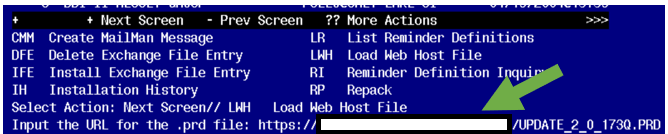 At the Select Action: prompt, enter LWH for Load Web Host File At the Input the url for the .prd file: prompt, type the following web address: https://Redacted /UPDATE_2_0_173Q.PRDYou should see a message that the file was successfully loaded.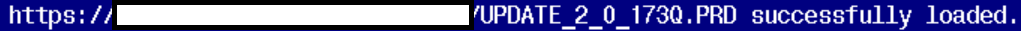 This will install one exchange entry in your exchange file.Added Reminder Exchange entry UPDATE_2_0_173Q VA-COVID-19 IMMUNIZATION REMINDER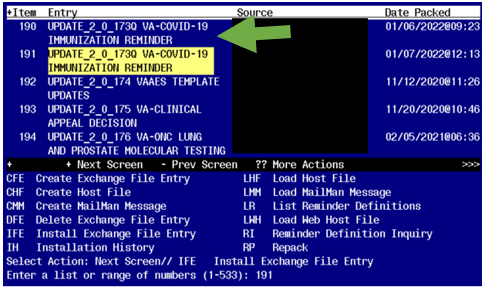 Search and locate an entry titled UPDATE_2_0_173Q VA-COVID-19 IMMUNIZATION REMINDER. At the Select Action prompt, enter IFE for Install Exchange File EntryEnter the number that corresponds with your entry UPDATE_2_0_173Q VA-COVID-19 IMMUNIZATION REMINDER.  (in this example it is entry 190 it will vary by site). The date of the exchange file should be 1/07/2022.                   .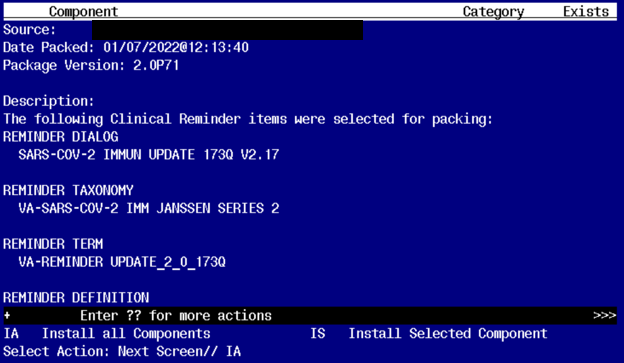 At the Select Action prompt, type IA for Install all Components and hit enter.Any items that are NEW in any categories, you should INSTALLOverwrite the following template fields:IM SARS COV-2 C2 BOOSTER INFO IM SARS COV-2 D2 BOOSTER INFOIf you are prompted to overwrite any health factors, you should choose SKIPOverwrite the reminder taxonomy VA-SARS-COV-2 IMM JANSSEN SERIES 2.  
If you are prompted to overwrite any other reminder taxonomies, you should choose SKIPOverwrite the reminder term VA-SARS-COV-2 VACCINE INDICATION MRNA BOOSTER.  
If you are prompted to overwrite any other reminder terms, you should choose SKIPOverwrite the reminder definition VA-SARS COV-2 IMMUNIZATION when prompted. 
If you are prompted to overwrite any other definitions, choose SKIP.You will then be prompted to install the reminder dialog component, you will choose IA to install even though most items will have an X to indicate they already exist. 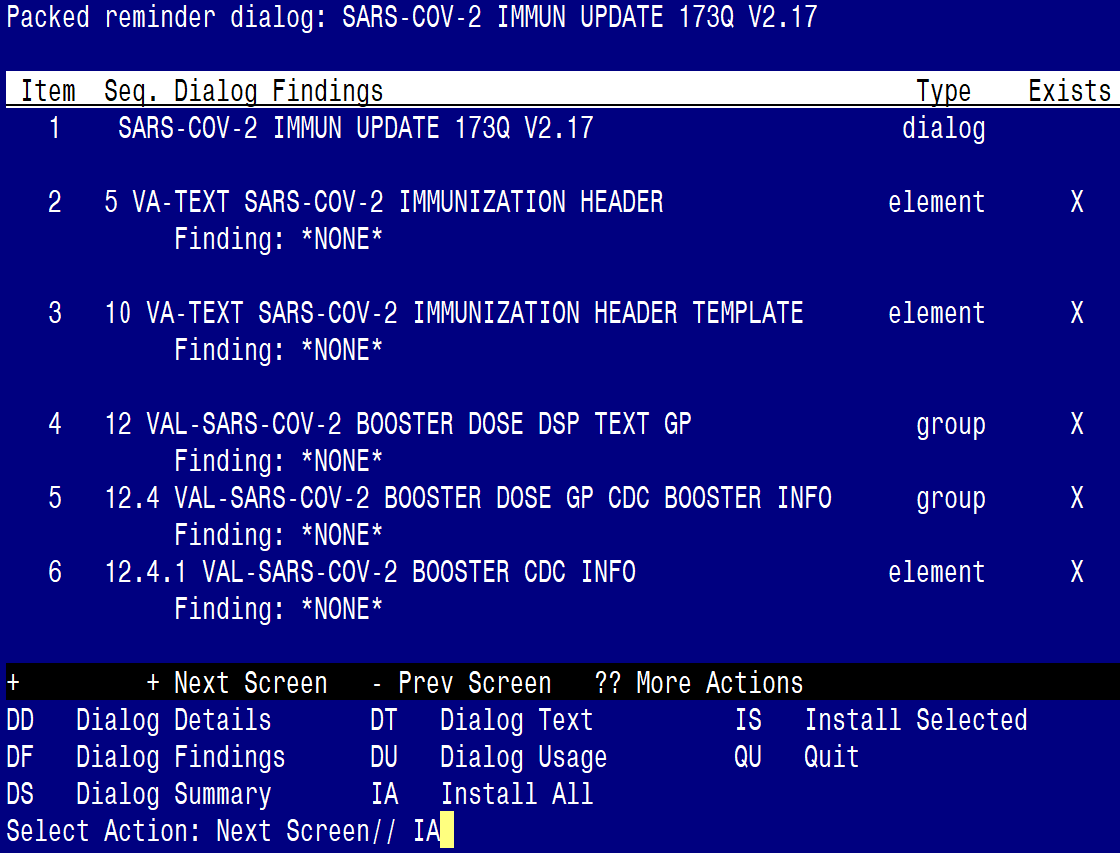 At the Select Action prompt, type IA to install the dialog – SARS-COV-2 IMMUN UPDATE 173Q V2.17.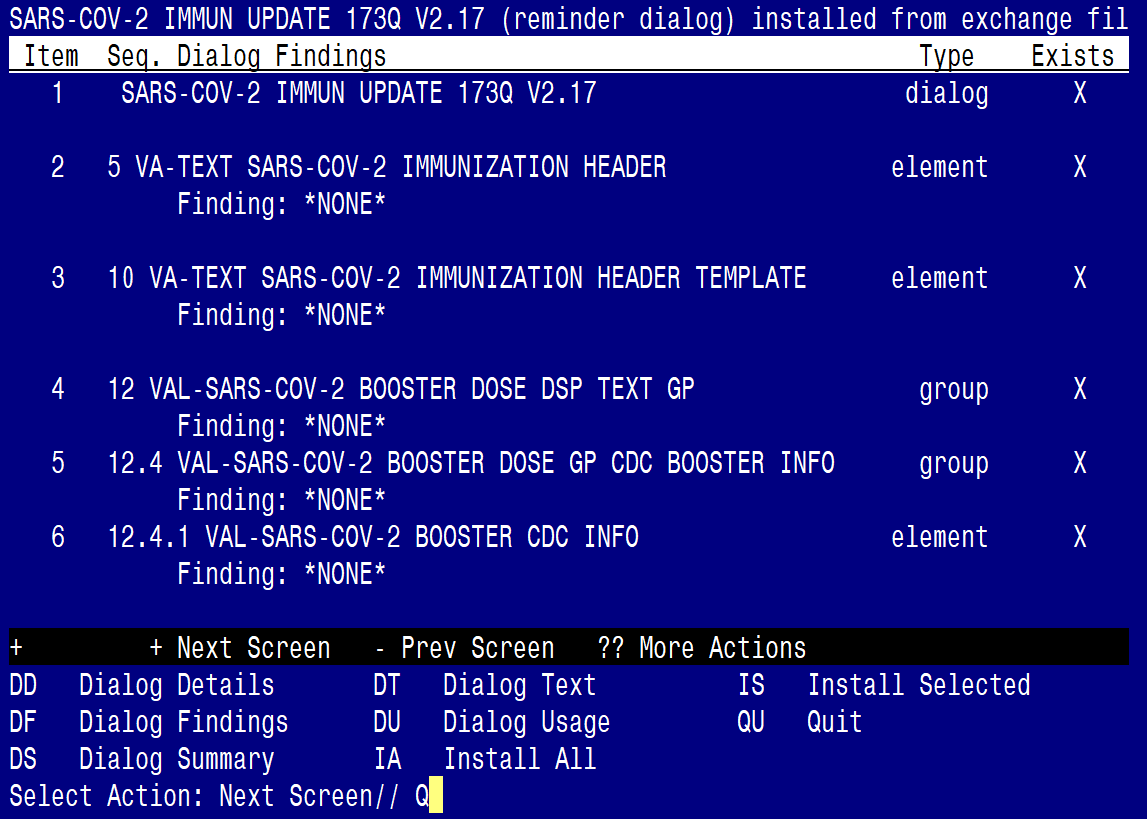 You will then be returned to this screen. At the Select Action prompt, type Q.  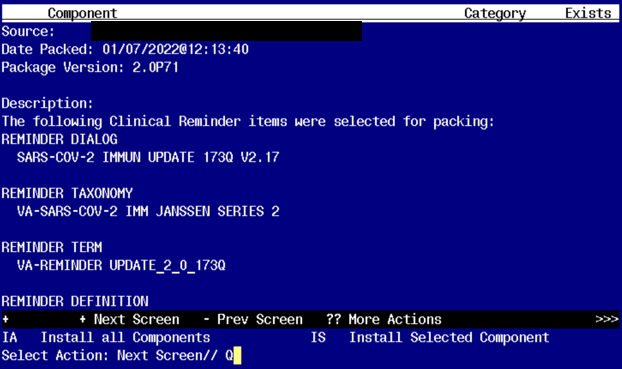 You will then be returned to this screen. At the Select Action prompt, type Q.Install complete.Post-InstallationThis update was sent out with the reminder dialog disassociated from the reminder definition.  You will need to reassociate the reminder dialog to the reminder definition.You can do this using the Vista Menu,  Reminder Dialog Manager, Reminder Dialogs in Reminder view find the reminder definition VA-SARS COV-2 IMMUNIZATION choose that reminder and then use the LR feature to link the reminder to the dialog:REMINDER NAME: VA-SARS-COV-2 IMMUNIZATIONLINKED REMINDER DIALOG: VA-SARS     1   VA-SARS-COV-2 IMMUNIZATION       reminder dialog     NATIONAL     2   VA-SARS-COV-2 IMMUNIZATION TEMPLATE       reminder dialog     NATIONALCHOOSE 1-2: 1  VA-SARS-COV-2 IMMUNIZATION     reminder dialog     NATIONAL